Irregular Verbs List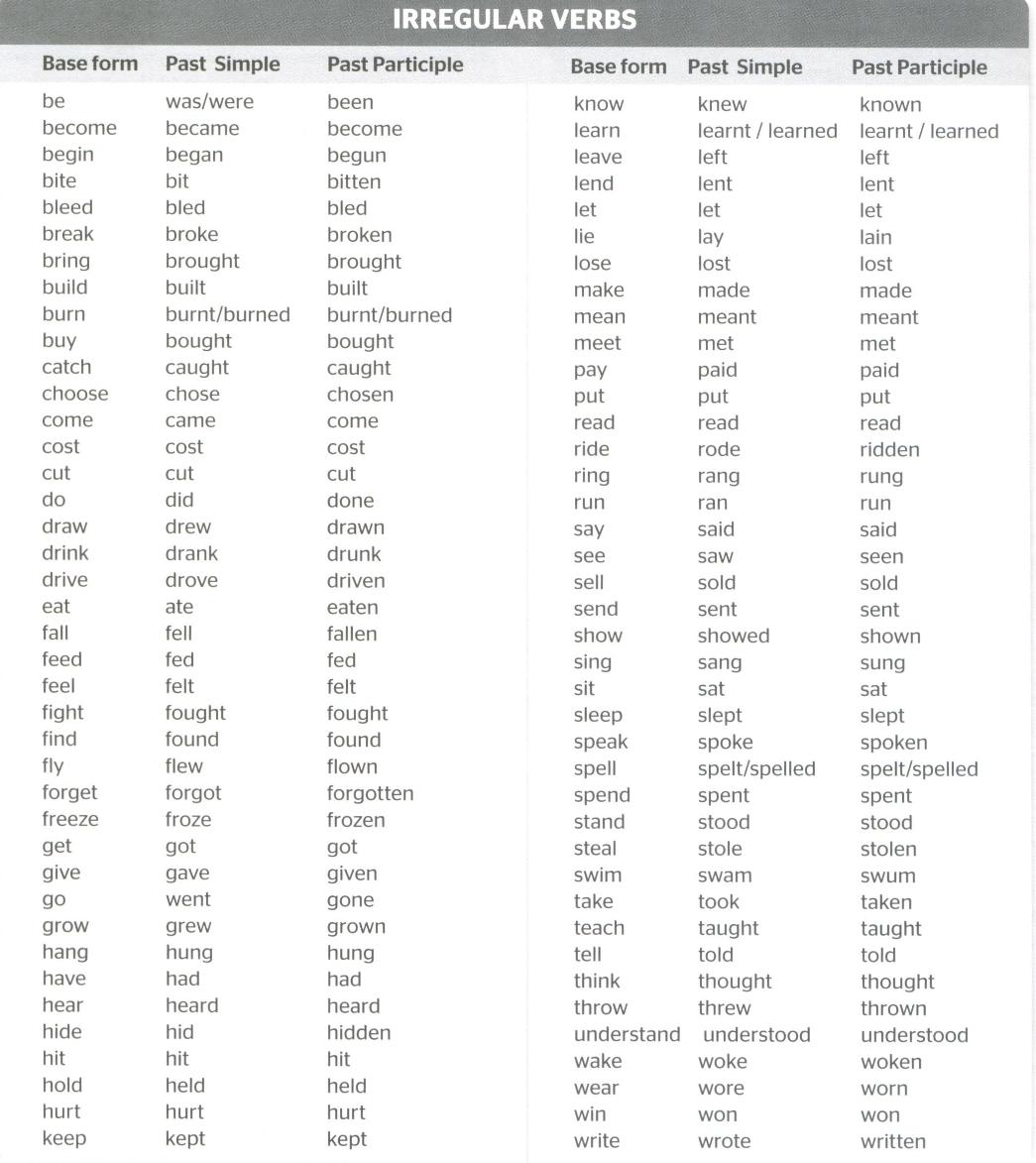 Bad Day PPTBad Day Script                        Bad Day Script Marked Irregular Verbs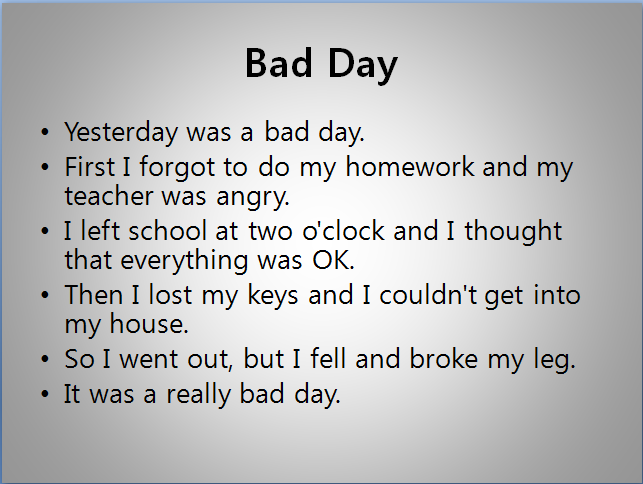 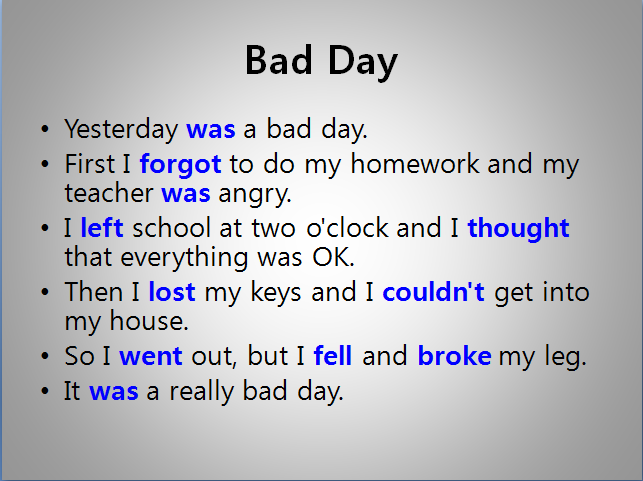 My Friend’s Bad Day Example                               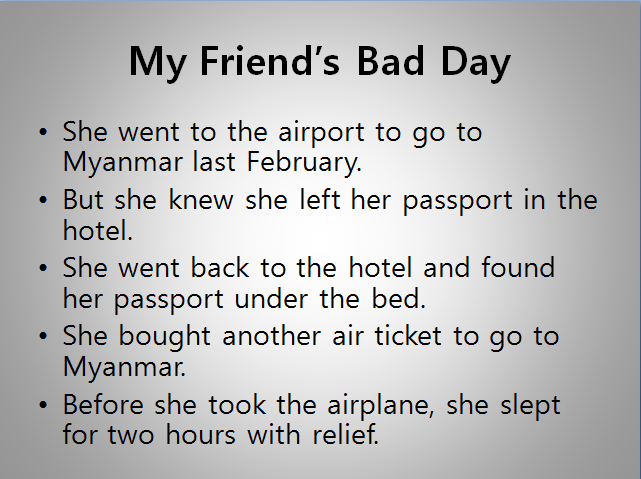 Activity PicturesAt Home                                                    At Work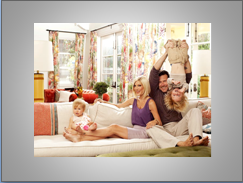 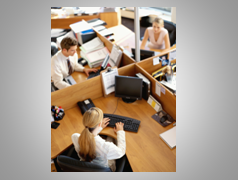                      At a Restaurant                                         In the Mountain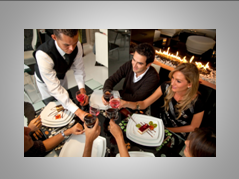 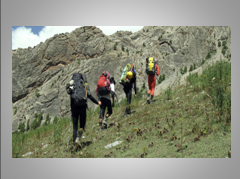 In the Airplane                                   In the Amusement Park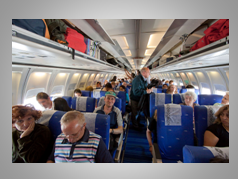 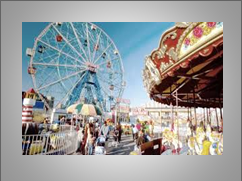 My Friend’s Bad Day WorksheetWrite my friend’s bad day using irregular verbs(making 5 sentences).Bingo Worksheet1.Fill the grid in the past form of irregular verbs from the Irregular Verbs List that teacher gave you in the class, in any order. 2.First student will call out the present tense of an irregular verb, and others will mark the past tense if they have it on their grid.3.Continue one by one until a student yells “Bingo!”4.Yell out “Bingo!” when you have one horizontal, one vertical, and one diagonal line checked off. 5.The first student to get three lines(horizontal, vertical, and diagonal lines) wins. Grammar Grammar Grammar GrammarTopic: Bad Day           (Language Target: irregular verbs)Topic: Bad Day           (Language Target: irregular verbs)Topic: Bad Day           (Language Target: irregular verbs)Topic: Bad Day           (Language Target: irregular verbs)Instructor:KimStudents Competency LevelPre-IntermediateNumber of Students:12Lesson Length:54minMaterials: (List the Names of all materials used in the lesson. Materials must be shown at the end of this document)Bad Day VideoBad Day PPTBad Day ScriptBad Day Script Marked Irregular VerbsMy Friend’s Bad Day ExampleComputer and ProjectorIrregular Verbs ListMy Friend’s Bad Day WorksheetActivity PicturesAt HomeAt WorkAt a RestaurantIn the mountainIn the AirplaneIn the Amusement ParkBingo WorksheetMaterials: (List the Names of all materials used in the lesson. Materials must be shown at the end of this document)Bad Day VideoBad Day PPTBad Day ScriptBad Day Script Marked Irregular VerbsMy Friend’s Bad Day ExampleComputer and ProjectorIrregular Verbs ListMy Friend’s Bad Day WorksheetActivity PicturesAt HomeAt WorkAt a RestaurantIn the mountainIn the AirplaneIn the Amusement ParkBingo WorksheetMaterials: (List the Names of all materials used in the lesson. Materials must be shown at the end of this document)Bad Day VideoBad Day PPTBad Day ScriptBad Day Script Marked Irregular VerbsMy Friend’s Bad Day ExampleComputer and ProjectorIrregular Verbs ListMy Friend’s Bad Day WorksheetActivity PicturesAt HomeAt WorkAt a RestaurantIn the mountainIn the AirplaneIn the Amusement ParkBingo WorksheetMaterials: (List the Names of all materials used in the lesson. Materials must be shown at the end of this document)Bad Day VideoBad Day PPTBad Day ScriptBad Day Script Marked Irregular VerbsMy Friend’s Bad Day ExampleComputer and ProjectorIrregular Verbs ListMy Friend’s Bad Day WorksheetActivity PicturesAt HomeAt WorkAt a RestaurantIn the mountainIn the AirplaneIn the Amusement ParkBingo WorksheetAims: (What students will be able to achieve by participating in the activities of the lesson.  (Ss gain or get by doing…)Improve listening skills by listening skills by listening to T’s story, Ss’s stories, video, drilling and presentationImprove speaking skills by answering T, sharing Ss’s stories, drilling, and working on presentation.Improve reading skills by reading  the sentences on the PPT and T’s noteImprove grammar skills about irregular verbs by T using irregular verbs, T responding and rephrasing Ss thoughts, drilling and writing about my friend’s bad day.Aims: (What students will be able to achieve by participating in the activities of the lesson.  (Ss gain or get by doing…)Improve listening skills by listening skills by listening to T’s story, Ss’s stories, video, drilling and presentationImprove speaking skills by answering T, sharing Ss’s stories, drilling, and working on presentation.Improve reading skills by reading  the sentences on the PPT and T’s noteImprove grammar skills about irregular verbs by T using irregular verbs, T responding and rephrasing Ss thoughts, drilling and writing about my friend’s bad day.Aims: (What students will be able to achieve by participating in the activities of the lesson.  (Ss gain or get by doing…)Improve listening skills by listening skills by listening to T’s story, Ss’s stories, video, drilling and presentationImprove speaking skills by answering T, sharing Ss’s stories, drilling, and working on presentation.Improve reading skills by reading  the sentences on the PPT and T’s noteImprove grammar skills about irregular verbs by T using irregular verbs, T responding and rephrasing Ss thoughts, drilling and writing about my friend’s bad day.Aims: (What students will be able to achieve by participating in the activities of the lesson.  (Ss gain or get by doing…)Improve listening skills by listening skills by listening to T’s story, Ss’s stories, video, drilling and presentationImprove speaking skills by answering T, sharing Ss’s stories, drilling, and working on presentation.Improve reading skills by reading  the sentences on the PPT and T’s noteImprove grammar skills about irregular verbs by T using irregular verbs, T responding and rephrasing Ss thoughts, drilling and writing about my friend’s bad day.Language Skills: (Lists what activities language skills students will be using by participating in the activities of the lesson.)Reading: (Where did reading occur in the lesson?)      Drilling sentences on the PPT, T’s noteListening: (Where did listening occur in the lesson?)T’s talk, Ss’s talk, Watching video, PresentationSpeaking: (Where did speaking occur in the lesson?)Answering T, Sharing Ss’s stories, Drilling, PresentationWriting: (Where did writing occur in the lesson?)        Writing sentences about bad dayLanguage Skills: (Lists what activities language skills students will be using by participating in the activities of the lesson.)Reading: (Where did reading occur in the lesson?)      Drilling sentences on the PPT, T’s noteListening: (Where did listening occur in the lesson?)T’s talk, Ss’s talk, Watching video, PresentationSpeaking: (Where did speaking occur in the lesson?)Answering T, Sharing Ss’s stories, Drilling, PresentationWriting: (Where did writing occur in the lesson?)        Writing sentences about bad dayLanguage Skills: (Lists what activities language skills students will be using by participating in the activities of the lesson.)Reading: (Where did reading occur in the lesson?)      Drilling sentences on the PPT, T’s noteListening: (Where did listening occur in the lesson?)T’s talk, Ss’s talk, Watching video, PresentationSpeaking: (Where did speaking occur in the lesson?)Answering T, Sharing Ss’s stories, Drilling, PresentationWriting: (Where did writing occur in the lesson?)        Writing sentences about bad dayLanguage Skills: (Lists what activities language skills students will be using by participating in the activities of the lesson.)Reading: (Where did reading occur in the lesson?)      Drilling sentences on the PPT, T’s noteListening: (Where did listening occur in the lesson?)T’s talk, Ss’s talk, Watching video, PresentationSpeaking: (Where did speaking occur in the lesson?)Answering T, Sharing Ss’s stories, Drilling, PresentationWriting: (Where did writing occur in the lesson?)        Writing sentences about bad dayLanguage Systems: (Lists what language systems students will be using by participating in the activities of the lesson.)Phonology: (sound)T’s talk, Ss’s talk, Drilling, Watching video, PresentationFunction: (situation) Bad DayLexis: (meaning)Irregular verbs with a bad day storyGrammar: (language structure)     Irregular verbs Discourse: (communication)      T-S-T, Sharing T’s and Ss’s stories, Drilling, Presentation Language Systems: (Lists what language systems students will be using by participating in the activities of the lesson.)Phonology: (sound)T’s talk, Ss’s talk, Drilling, Watching video, PresentationFunction: (situation) Bad DayLexis: (meaning)Irregular verbs with a bad day storyGrammar: (language structure)     Irregular verbs Discourse: (communication)      T-S-T, Sharing T’s and Ss’s stories, Drilling, Presentation Language Systems: (Lists what language systems students will be using by participating in the activities of the lesson.)Phonology: (sound)T’s talk, Ss’s talk, Drilling, Watching video, PresentationFunction: (situation) Bad DayLexis: (meaning)Irregular verbs with a bad day storyGrammar: (language structure)     Irregular verbs Discourse: (communication)      T-S-T, Sharing T’s and Ss’s stories, Drilling, Presentation Language Systems: (Lists what language systems students will be using by participating in the activities of the lesson.)Phonology: (sound)T’s talk, Ss’s talk, Drilling, Watching video, PresentationFunction: (situation) Bad DayLexis: (meaning)Irregular verbs with a bad day storyGrammar: (language structure)     Irregular verbs Discourse: (communication)      T-S-T, Sharing T’s and Ss’s stories, Drilling, Presentation Assumptions: (What students must already be able to do and what concepts must already be mastered before the lesson in order to achieve the aims of the lesson.) All Ss know there are several types of verb tense.All Ss know there are regular and irregular verbs.All Ss can talk about their bad day.Assumptions: (What students must already be able to do and what concepts must already be mastered before the lesson in order to achieve the aims of the lesson.) All Ss know there are several types of verb tense.All Ss know there are regular and irregular verbs.All Ss can talk about their bad day.Assumptions: (What students must already be able to do and what concepts must already be mastered before the lesson in order to achieve the aims of the lesson.) All Ss know there are several types of verb tense.All Ss know there are regular and irregular verbs.All Ss can talk about their bad day.Assumptions: (What students must already be able to do and what concepts must already be mastered before the lesson in order to achieve the aims of the lesson.) All Ss know there are several types of verb tense.All Ss know there are regular and irregular verbs.All Ss can talk about their bad day.Anticipated Errors and Solutions: (What things might go wrong in the lesson and what the solution will be. An SOS activity should also be included)If Ss may don’t think a bad day→ Solution: T gives them a situation(on vacation, at school, etc)If Ss may not understand.→ Solution: T shows demonstration.If activity finished too soon.→ Solution: T gives extra questions or let Ss make more sentences.If activity lasts too long.→ Solution: T cuts the unnecessary parts.Anticipated Errors and Solutions: (What things might go wrong in the lesson and what the solution will be. An SOS activity should also be included)If Ss may don’t think a bad day→ Solution: T gives them a situation(on vacation, at school, etc)If Ss may not understand.→ Solution: T shows demonstration.If activity finished too soon.→ Solution: T gives extra questions or let Ss make more sentences.If activity lasts too long.→ Solution: T cuts the unnecessary parts.Anticipated Errors and Solutions: (What things might go wrong in the lesson and what the solution will be. An SOS activity should also be included)If Ss may don’t think a bad day→ Solution: T gives them a situation(on vacation, at school, etc)If Ss may not understand.→ Solution: T shows demonstration.If activity finished too soon.→ Solution: T gives extra questions or let Ss make more sentences.If activity lasts too long.→ Solution: T cuts the unnecessary parts.Anticipated Errors and Solutions: (What things might go wrong in the lesson and what the solution will be. An SOS activity should also be included)If Ss may don’t think a bad day→ Solution: T gives them a situation(on vacation, at school, etc)If Ss may not understand.→ Solution: T shows demonstration.If activity finished too soon.→ Solution: T gives extra questions or let Ss make more sentences.If activity lasts too long.→ Solution: T cuts the unnecessary parts.References:Bad Day Video : https://www.youtube.com/watch?v=DZRQaLfWKW4Irregular Verbs List :https://www.google.co.kr/?gfe_rd=cr&ei=NVkaV4qzMMq6mgWizpXQBw&gws_rd=ssl#newwindow=1&q=irregular+verbs+listActivity PicturesAt Home :https://www.google.co.kr/search?q=home&newwindow=1&biw=1366&bih=643&source=lnms&tbm=isch&sa=X&ved=0ahUKEwj0x-vIhaPMAhUJjZQKHbtYBLoQ_AUIBigBAt Work :https://www.google.co.kr/search?q=home&newwindow=1&biw=1366&bih=643&source=lnms&tbm=isch&sa=X&ved=0ahUKEwj0x-vIhaPMAhUJjZQKHbtYBLoQ_AUIBigB#newwindow=1&tbm=isch&q=workAt a Restaurant:https://www.google.co.kr/search?q=home&newwindow=1&biw=1366&bih=643&source=lnms&tbm=isch&sa=X&ved=0ahUKEwj0x-v IhaPMAhUJjZQKHbtYBLoQ_AUIBigB#newwindow=1&tbm=isch&q=restaurantIn the mountain:https://www.google.co.kr/search?q=home&newwindow=1&biw=1366&bih=643&source=lnms&tbm=isch&sa=X&ved=0ahUKEwj0x-vIhaPMAhUJjZQKHbtYBLoQ_AUIBigB#newwindow=1&tbm=isch&q=mountainIn the Airplane:https://www.google.co.kr/search?q=home&newwindow=1&biw=1366&bih=643&source=lnms&tbm=isch&sa=X&ved=0ahUKEwj0x-vIhaPMAhUJjZQKHbtYBLoQ_AUIBigB#newwindow=1&tbm=isch&q=airplaneIn the Amusement Park:https://www.google.co.kr/search?q=home&newwindow=1&biw=1366&bih=643&source=lnms&tbm=isch&sa=X&ved=0ahUKEwj0x-vIhaPMAh UJjZQKHbtYBLoQ_AUIBigB#newwindow=1&tbm=isch&q=amusement+parkReferences:Bad Day Video : https://www.youtube.com/watch?v=DZRQaLfWKW4Irregular Verbs List :https://www.google.co.kr/?gfe_rd=cr&ei=NVkaV4qzMMq6mgWizpXQBw&gws_rd=ssl#newwindow=1&q=irregular+verbs+listActivity PicturesAt Home :https://www.google.co.kr/search?q=home&newwindow=1&biw=1366&bih=643&source=lnms&tbm=isch&sa=X&ved=0ahUKEwj0x-vIhaPMAhUJjZQKHbtYBLoQ_AUIBigBAt Work :https://www.google.co.kr/search?q=home&newwindow=1&biw=1366&bih=643&source=lnms&tbm=isch&sa=X&ved=0ahUKEwj0x-vIhaPMAhUJjZQKHbtYBLoQ_AUIBigB#newwindow=1&tbm=isch&q=workAt a Restaurant:https://www.google.co.kr/search?q=home&newwindow=1&biw=1366&bih=643&source=lnms&tbm=isch&sa=X&ved=0ahUKEwj0x-v IhaPMAhUJjZQKHbtYBLoQ_AUIBigB#newwindow=1&tbm=isch&q=restaurantIn the mountain:https://www.google.co.kr/search?q=home&newwindow=1&biw=1366&bih=643&source=lnms&tbm=isch&sa=X&ved=0ahUKEwj0x-vIhaPMAhUJjZQKHbtYBLoQ_AUIBigB#newwindow=1&tbm=isch&q=mountainIn the Airplane:https://www.google.co.kr/search?q=home&newwindow=1&biw=1366&bih=643&source=lnms&tbm=isch&sa=X&ved=0ahUKEwj0x-vIhaPMAhUJjZQKHbtYBLoQ_AUIBigB#newwindow=1&tbm=isch&q=airplaneIn the Amusement Park:https://www.google.co.kr/search?q=home&newwindow=1&biw=1366&bih=643&source=lnms&tbm=isch&sa=X&ved=0ahUKEwj0x-vIhaPMAh UJjZQKHbtYBLoQ_AUIBigB#newwindow=1&tbm=isch&q=amusement+parkReferences:Bad Day Video : https://www.youtube.com/watch?v=DZRQaLfWKW4Irregular Verbs List :https://www.google.co.kr/?gfe_rd=cr&ei=NVkaV4qzMMq6mgWizpXQBw&gws_rd=ssl#newwindow=1&q=irregular+verbs+listActivity PicturesAt Home :https://www.google.co.kr/search?q=home&newwindow=1&biw=1366&bih=643&source=lnms&tbm=isch&sa=X&ved=0ahUKEwj0x-vIhaPMAhUJjZQKHbtYBLoQ_AUIBigBAt Work :https://www.google.co.kr/search?q=home&newwindow=1&biw=1366&bih=643&source=lnms&tbm=isch&sa=X&ved=0ahUKEwj0x-vIhaPMAhUJjZQKHbtYBLoQ_AUIBigB#newwindow=1&tbm=isch&q=workAt a Restaurant:https://www.google.co.kr/search?q=home&newwindow=1&biw=1366&bih=643&source=lnms&tbm=isch&sa=X&ved=0ahUKEwj0x-v IhaPMAhUJjZQKHbtYBLoQ_AUIBigB#newwindow=1&tbm=isch&q=restaurantIn the mountain:https://www.google.co.kr/search?q=home&newwindow=1&biw=1366&bih=643&source=lnms&tbm=isch&sa=X&ved=0ahUKEwj0x-vIhaPMAhUJjZQKHbtYBLoQ_AUIBigB#newwindow=1&tbm=isch&q=mountainIn the Airplane:https://www.google.co.kr/search?q=home&newwindow=1&biw=1366&bih=643&source=lnms&tbm=isch&sa=X&ved=0ahUKEwj0x-vIhaPMAhUJjZQKHbtYBLoQ_AUIBigB#newwindow=1&tbm=isch&q=airplaneIn the Amusement Park:https://www.google.co.kr/search?q=home&newwindow=1&biw=1366&bih=643&source=lnms&tbm=isch&sa=X&ved=0ahUKEwj0x-vIhaPMAh UJjZQKHbtYBLoQ_AUIBigB#newwindow=1&tbm=isch&q=amusement+parkReferences:Bad Day Video : https://www.youtube.com/watch?v=DZRQaLfWKW4Irregular Verbs List :https://www.google.co.kr/?gfe_rd=cr&ei=NVkaV4qzMMq6mgWizpXQBw&gws_rd=ssl#newwindow=1&q=irregular+verbs+listActivity PicturesAt Home :https://www.google.co.kr/search?q=home&newwindow=1&biw=1366&bih=643&source=lnms&tbm=isch&sa=X&ved=0ahUKEwj0x-vIhaPMAhUJjZQKHbtYBLoQ_AUIBigBAt Work :https://www.google.co.kr/search?q=home&newwindow=1&biw=1366&bih=643&source=lnms&tbm=isch&sa=X&ved=0ahUKEwj0x-vIhaPMAhUJjZQKHbtYBLoQ_AUIBigB#newwindow=1&tbm=isch&q=workAt a Restaurant:https://www.google.co.kr/search?q=home&newwindow=1&biw=1366&bih=643&source=lnms&tbm=isch&sa=X&ved=0ahUKEwj0x-v IhaPMAhUJjZQKHbtYBLoQ_AUIBigB#newwindow=1&tbm=isch&q=restaurantIn the mountain:https://www.google.co.kr/search?q=home&newwindow=1&biw=1366&bih=643&source=lnms&tbm=isch&sa=X&ved=0ahUKEwj0x-vIhaPMAhUJjZQKHbtYBLoQ_AUIBigB#newwindow=1&tbm=isch&q=mountainIn the Airplane:https://www.google.co.kr/search?q=home&newwindow=1&biw=1366&bih=643&source=lnms&tbm=isch&sa=X&ved=0ahUKEwj0x-vIhaPMAhUJjZQKHbtYBLoQ_AUIBigB#newwindow=1&tbm=isch&q=airplaneIn the Amusement Park:https://www.google.co.kr/search?q=home&newwindow=1&biw=1366&bih=643&source=lnms&tbm=isch&sa=X&ved=0ahUKEwj0x-vIhaPMAh UJjZQKHbtYBLoQ_AUIBigB#newwindow=1&tbm=isch&q=amusement+parkLead-In or Pre-Task Part (Warm-Up Part to activate and create interest in the lesson.)Lead-In or Pre-Task Part (Warm-Up Part to activate and create interest in the lesson.)Lead-In or Pre-Task Part (Warm-Up Part to activate and create interest in the lesson.)Lead-In or Pre-Task Part (Warm-Up Part to activate and create interest in the lesson.)Materials: (List the Names of all materials used in the Lead-In or Pre-Task Part of the lesson. Materials must be shown at the end of this document)NoneMaterials: (List the Names of all materials used in the Lead-In or Pre-Task Part of the lesson. Materials must be shown at the end of this document)NoneMaterials: (List the Names of all materials used in the Lead-In or Pre-Task Part of the lesson. Materials must be shown at the end of this document)NoneMaterials: (List the Names of all materials used in the Lead-In or Pre-Task Part of the lesson. Materials must be shown at the end of this document)NoneTime:Classroom Set Up:Student Activity and Goals:Teacher Procedure & Instructions:1min3min3minWholeWholeS-WGreet TListen to T, become aware of target language structure.Share Ss’s storyGreet SsTell T’s story about a bad dayAsk Ss their story about their bad day.T rephrases and responds using irregular verbs.Let’s look at how you have a bad day.Pre-Activity or Task Familiarization Part  (Presentation Part Presenting the language structure to be covered in the lesson. Prepares students for the communication activity.)Pre-Activity or Task Familiarization Part  (Presentation Part Presenting the language structure to be covered in the lesson. Prepares students for the communication activity.)Pre-Activity or Task Familiarization Part  (Presentation Part Presenting the language structure to be covered in the lesson. Prepares students for the communication activity.)Pre-Activity or Task Familiarization Part  (Presentation Part Presenting the language structure to be covered in the lesson. Prepares students for the communication activity.)Materials: (List the Names of all materials used in the Pre-Activity or Task Familiarization Part of the lesson. Materials must be shown at the end of this document)Bad Day VideoBad Day PPT Bad Day ScriptBad Day Script Marked Irregular VerbsMy Friend’s Bad Day ExampleComputer and ProjectorIrregular Verbs ListMy Friend’s Bad Day WorksheetMaterials: (List the Names of all materials used in the Pre-Activity or Task Familiarization Part of the lesson. Materials must be shown at the end of this document)Bad Day VideoBad Day PPT Bad Day ScriptBad Day Script Marked Irregular VerbsMy Friend’s Bad Day ExampleComputer and ProjectorIrregular Verbs ListMy Friend’s Bad Day WorksheetMaterials: (List the Names of all materials used in the Pre-Activity or Task Familiarization Part of the lesson. Materials must be shown at the end of this document)Bad Day VideoBad Day PPT Bad Day ScriptBad Day Script Marked Irregular VerbsMy Friend’s Bad Day ExampleComputer and ProjectorIrregular Verbs ListMy Friend’s Bad Day WorksheetMaterials: (List the Names of all materials used in the Pre-Activity or Task Familiarization Part of the lesson. Materials must be shown at the end of this document)Bad Day VideoBad Day PPT Bad Day ScriptBad Day Script Marked Irregular VerbsMy Friend’s Bad Day ExampleComputer and ProjectorIrregular Verbs ListMy Friend’s Bad Day WorksheetTime:Classroom Set Up:Student Activity and Goals:Teacher Procedure & Instructions:6min2min8min5minWholeT-SWPairsW-SWatch the video Listen, read, speak and drill to learn and become familiar with irregular verbs.Listen to  TReceive Irregular Verbs List and My Friend’s Bad Day WorksheetStart to share their bad day with partners and make 5 sentences using irregular verbsPresent their partner’s story to classIntroduce Bad Day Video and show it to SsShow the sentences on video with PPT slide.Do drilling with Ss.T introduces what we do with an example on PPT.Give Irregular Verbs List and My Friend’s Bad Day WorksheetPut Ss in pairsAsk Ss to share their bad day with their partner and to write 5 sentences using irregular verbsAsk Ss to present their partner’s story to classMain Activity or Task Realization Part (Practice to Production Part Teacher lead practice of the language presented and move to communication based more student centered activity)Main Activity or Task Realization Part (Practice to Production Part Teacher lead practice of the language presented and move to communication based more student centered activity)Main Activity or Task Realization Part (Practice to Production Part Teacher lead practice of the language presented and move to communication based more student centered activity)Main Activity or Task Realization Part (Practice to Production Part Teacher lead practice of the language presented and move to communication based more student centered activity)Materials: (List the Names of all materials used in the Main Activity or Task Realization Part of the lesson. Materials must be shown at the end of this document)Activity Pictures:At HomeAt WorkAt a RestaurantIn the mountainIn the AirplaneIn the Amusement ParkComputer and ProjectorMaterials: (List the Names of all materials used in the Main Activity or Task Realization Part of the lesson. Materials must be shown at the end of this document)Activity Pictures:At HomeAt WorkAt a RestaurantIn the mountainIn the AirplaneIn the Amusement ParkComputer and ProjectorMaterials: (List the Names of all materials used in the Main Activity or Task Realization Part of the lesson. Materials must be shown at the end of this document)Activity Pictures:At HomeAt WorkAt a RestaurantIn the mountainIn the AirplaneIn the Amusement ParkComputer and ProjectorMaterials: (List the Names of all materials used in the Main Activity or Task Realization Part of the lesson. Materials must be shown at the end of this document)Activity Pictures:At HomeAt WorkAt a RestaurantIn the mountainIn the AirplaneIn the Amusement ParkComputer and ProjectorTime:Classroom Set Up:Student Activity and Goals:Teacher Procedure & Instructions:3min5minX61min1min1minWholePairsPairsW-PairsT-PairsT-PairsListen to T and answer what can be happened each placeCreate a bad day story related to the pictures using irregular verbs in pairsEverything below happens 6 timesPresent My Bad Day story to classListen to TListen to TShow Activity Pictures and ask Ss what can be happened each placeIntroduce My Bad Day Activity with the picturesPut Ss in pairs, pick the picture and create a bad day story related to the pictures using irregular verbs.Ask pairs to present My Bad Day to classT monitors, gives encouragement to Ss and facilitates class feed backGive Ss positive feedback and commentsPost Activity or Post Task Part (Wrap-Up Part Close the Lesson on a high note to and consolidate language learned in a communication based activity new situation.)Post Activity or Post Task Part (Wrap-Up Part Close the Lesson on a high note to and consolidate language learned in a communication based activity new situation.)Post Activity or Post Task Part (Wrap-Up Part Close the Lesson on a high note to and consolidate language learned in a communication based activity new situation.)Post Activity or Post Task Part (Wrap-Up Part Close the Lesson on a high note to and consolidate language learned in a communication based activity new situation.)Materials: (List the Names of all materials used in the Post Activity or Post Task Part of the lesson. Materials must be shown at the end of this document)Irregular Verbs ListBingo WorksheetMaterials: (List the Names of all materials used in the Post Activity or Post Task Part of the lesson. Materials must be shown at the end of this document)Irregular Verbs ListBingo WorksheetMaterials: (List the Names of all materials used in the Post Activity or Post Task Part of the lesson. Materials must be shown at the end of this document)Irregular Verbs ListBingo WorksheetMaterials: (List the Names of all materials used in the Post Activity or Post Task Part of the lesson. Materials must be shown at the end of this document)Irregular Verbs ListBingo WorksheetTime:Classroom Set Up:Student Activity and Goals:Teacher Procedure Instructions:2min7min1minWholeWholeT-SListen to T and receive the Bingo WorksheetFill the grid in the past form of irregular verbs from the Irregular Verbs List that T gave Ss in the class, in any order.Do the Bingo activityListen to TIntroduce ‘Bingo’ rules and hand out Bingo WorksheetAsk Ss to fill the grid in the past form of irregular verbs from the Irregular Verbs List that T gave Ss in the class, in any order. First student will call out the present tense of an irregular verb, and others will mark the past tense if they have it on their grid. Continue one by one until a S yells “Bingo!” Yell out “Bingo!” when a S has one horizontal, one vertical, and one diagonal line checked off. The first S to get three lines(horizontal, vertical, and diagonal lines) wins.Congratulate the winner and thank all Ss for participating in the lesson. Close by giving Ss positive feedback about their work done.